WINDOWS XP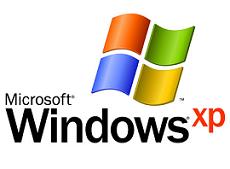 Windows es un sistema operativo desarrollado por la compañía norteamericana Microsoft. Se trata de un conjunto de programas que permiten administrar los recursos de una computadora y gestionar el hardware desde los niveles más básicos.Windows XP es lanzado al mercado el 25 de Octubre de 2001, a fecha de agosto de 2012, tenía una cuota de mercado del 46,33%, y fue superado por Windows 7 que ya tenía un 46,60% de cuota de mercado.[ ] Las letras "XP" provienen de la palabra eXPeriencia (eXPerience en inglés).DesarrolloEl desarrollo de Windows XP parte desde la forma de Windows Neptune. Windows XP fue desarrollado en poco más de 18 meses, desde diciembre de 1999 hasta agosto de 2001. Windows XP fue lanzado el 25 de Octubre de 2001.Durante la década de 1990, Microsoft producía dos líneas separadas de sistemas operativos. Una línea estaba dirigida a las computadoras domésticas basada en un núcleo MS-DOS y representada por Windows 95, Windows 98 y Windows Me, mientras que la otra, basada en un núcleo "NT" y representada por Windows NT y Windows 2000, estaba pensada para el mercado corporativo y empresarial e incluía versiones especiales para servidores. Windows XP implicó la fusión de ambas líneas en un sistema operativo único basado enteramente en la arquitectura NT y contando con la funcionalidad y compatibilidad de la línea doméstica; con él, se eliminó definitivamente el lastre de seguridad y estabilidad que involucraba llevar el código del ya vetusto MS-DOS junto con el sistema operativo.Características.Ambiente gráfico más agradable que el de sus predecesores. Secuencias más rápidas de inicio y de hibernación. Capacidad del sistema operativo de desconectar un dispositivo externo, de instalar nuevas aplicaciones y controladores sin necesidad de reiniciar. Una nueva interfaz de uso más fácil, incluyendo herramientas para el desarrollo de temas de escritorio. Uso de varias cuentas, lo que permite que un usuario guarde el estado actual y aplicaciones abiertos en su escritorio y permita que otro usuario abra una sesión sin perder esa información. ClearType, diseñado para mejorar legibilidad del texto encendido en pantallas de cristal líquido (LCD) y monitores similares. Escritorio Remoto, que permite a los usuarios abrir una sesión con una computadora que funciona con Windows XP a través de una red o Internet, teniendo acceso a sus usos, archivos, impresoras, y dispositivos. Soporte para la mayoría de módems ADSL y wireless, así como el establecimiento de una red FireWire. InterfazWindows XP ofrece una nueva interfaz gráfica, llamada Luna. El menú Inicio y la capacidad de indexación de los directorios de Windows fueron reajustados, y otros efectos visuales fueron agregados, incluyendo:Colores brillantes. Botón "Cerrar" (cruz) de color rojo. Botones estándar de colores en las barras de herramientas de Windows e Internet Explorer. Un rectángulo azul translúcido en la selección de los archivos. Un gráfico en los iconos de la carpeta, indicando el tipo de información que se almacena. Sombras para las etiquetas del icono en el tablero del escritorio Capacidad de agrupar aplicaciones similares en la barra de tareas. Capacidad para prevenir cambios accidentales. Destaca programas recién instalados en el menú de inicio. Sombras bajo los menús (Windows 2000 tenía bajo el puntero del ratón, pero no en los menús). Al igual que en los anteriores Windows (Windows 98, Windows ME, Windows 2000), el Explorador de Windows incluye la vista preliminar (en miniatura) de archivos Web (*.htm, *.html) en los detalles en la barra de tareas comunes en las carpetas y en la vista en miniatura, ya sean páginas Web guardadas localmente o accesos directos a Internet. Requisitos del sistemaMínimosRecomendadosÓptimosProcesador233 MHz300 MHz o superior500 MHz o superiorMemoria RAM64 MB RAM128 MB RAM o superior512 MB RAM o superiorVídeoSuper VGA (800×600) o resolución superiorSuper VGA (800×600) o resolución superiorSuper VGA (800×600) o resolución superiorEspacio en disco duro1,5 GB o superior
(se necesitan 1.8 GB más para el Service Pack 2[12] y otros 900 MB adicionales para el Service Pack 3[7] )1,5 GB o superior
(se necesitan 1.8 GB más para el Service Pack 2[12] y otros 900 MB adicionales para el Service Pack 3[7] )1,5 GB o superior
(se necesitan 1.8 GB más para el Service Pack 2[12] y otros 900 MB adicionales para el Service Pack 3[7] )Dispositivos ópticosUnidad de CD-ROM o DVD-ROMUnidad de CD-ROM o DVD-ROMUnidad de CD-ROM o DVD-ROMPeriféricosTeclado y mouse u otro dispositivo señalizadorTeclado y mouse u otro dispositivo señalizadorTeclado y mouse u otro dispositivo señalizadorMultimediaTarjeta de sonido, altavoces o auricularesTarjeta de sonido, altavoces o auricularesTarjeta de sonido, altavoces o auricularesEs posible instalar y ejecutar el sistema operativo en procesadores IA-32 antiguos como los P5 Pentium sin instrucciones MMX.[13] Windows XP no es compatible con procesadores anteriores a los Pentium (como el 486) debido a que requiere de las instrucciones CMPXCHG8B. Para muchas tareas, incluyendo la navegación web, el correo electrónico y otras actividades sencillas, 64 MB de memoria RAM proporcionan una experiencia de usuario equivalente o superior a la de Windows Me en el mismo tipo de hardware[Es posible instalar y ejecutar el sistema operativo en procesadores IA-32 antiguos como los P5 Pentium sin instrucciones MMX.[13] Windows XP no es compatible con procesadores anteriores a los Pentium (como el 486) debido a que requiere de las instrucciones CMPXCHG8B. Para muchas tareas, incluyendo la navegación web, el correo electrónico y otras actividades sencillas, 64 MB de memoria RAM proporcionan una experiencia de usuario equivalente o superior a la de Windows Me en el mismo tipo de hardware[Es posible instalar y ejecutar el sistema operativo en procesadores IA-32 antiguos como los P5 Pentium sin instrucciones MMX.[13] Windows XP no es compatible con procesadores anteriores a los Pentium (como el 486) debido a que requiere de las instrucciones CMPXCHG8B. Para muchas tareas, incluyendo la navegación web, el correo electrónico y otras actividades sencillas, 64 MB de memoria RAM proporcionan una experiencia de usuario equivalente o superior a la de Windows Me en el mismo tipo de hardware[Es posible instalar y ejecutar el sistema operativo en procesadores IA-32 antiguos como los P5 Pentium sin instrucciones MMX.[13] Windows XP no es compatible con procesadores anteriores a los Pentium (como el 486) debido a que requiere de las instrucciones CMPXCHG8B. Para muchas tareas, incluyendo la navegación web, el correo electrónico y otras actividades sencillas, 64 MB de memoria RAM proporcionan una experiencia de usuario equivalente o superior a la de Windows Me en el mismo tipo de hardware[